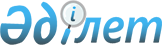 Об установлении дифференцируемого тарифа на регулярные автомобильные перевозки пассажиров в городских сообщениях на территории города Алматы
					
			Утративший силу
			
			
		
					Постановление акимата города Алматы от 20 июля 2017 года N 3/293. Зарегистрировано в Департаменте юстиции города Алматы 21 июля 2017 года N 1395. Утратило силу постановлением акимата города Алматы от 22 августа 2023 года № 3/457
      Сноска. Утратило силу постановлением акимата города Алматы от 22.08.2023 № 3/457.
      В соответствии с пунктом 2-1 статьи 19 Закона Республики Казахстан от 4 июля 2003 года "Об автомобильном транспорте", а также в целях исключения теневого оборота денежных средств и увеличения поступления денежных средств в виде налогов и обязательных платежей, роста привлекательности со стороны пассажиров к безналичному способу оплаты за проезд в общественном транспорте города Алматы, акимат города Алматы ПОСТАНОВЛЯЕТ:
      1. Установить дифференцируемый тариф на регулярные автомобильные перевозки пассажиров в городских сообщениях на территории города Алматы в следующих размерах:
      при безналичной оплате посредством услуг оператора сотовой связи либо посредством электронной проездной карты за проезд – 80 (восемьдесят) тенге;
      при оплате наличными деньгами за проезд – 150 (сто пятьдесят) тенге.
      Сноска. Пункт 1 в редакции постановления акимата города Алматы от 24.01.2018 № 1/31 (вводится в действие по истечении десяти календарных дней после дня первого официального опубликования).


      2. Управлению пассажирского транспорта и автомобильных дорог города Алматы в установленном законодательством Республики Казахстан порядке обеспечить государственную регистрацию настоящего постановления в органах юстиции, последующее официальное опубликование в периодических печатных изданиях, в Эталонном контрольном банке нормативных правовых актов Республики Казахстан и на официальном интернет-ресурсе акимата города Алматы.
      3. Контроль за исполнением настоящего постановления возложить на заместителя акима города Алматы М. Дарибаева.
      4. Настоящее постановление вступает в силу со дня государственной регистрации в органах юстиции и вводится в действие по истечении десяти календарных дней после дня его первого официального опубликования.
					© 2012. РГП на ПХВ «Институт законодательства и правовой информации Республики Казахстан» Министерства юстиции Республики Казахстан
				
      Аким города Алматы

Б. Байбек
